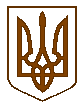 БУЧАНСЬКА     МІСЬКА      РАДАКИЇВСЬКОЇ ОБЛАСТІДВАДЦЯТЬ    ВОСЬМА    СЕСІЯ    СЬОМОГО    СКЛИКАННЯР  І   Ш   Е   Н   Н   Я « 27 »  квітня   2017 р. 						  №  1255 - 28-VIІПро затвердження Програмирозвитку та функціонуваннясистеми освіти м. (нської об’єднаної територіальної громади)на 2017-2018 рокиНа виконання Закону України «Про освіту», Закону України «Про загальну середню освіту», Закону України «Про шкільну освіту», Закону України «Про позашкільну освіту», Указу Президента України «Про Національну стратегію розвитку освіти в Україні на період до 2021 року», Постанови Кабінету Міністрів України від 06 серпня 2014 р. № 385 «Про затвердження Державної стратегії регіонального розвитку на період до 2020», Розпорядження Кабінету Міністрів України №988-р від 14.12.2016 «Про схвалення Концепції реалізації державної політики у сфері реформування загальної середньої освіти «Нова українська школа» на період до 2029 року», з метою створення умов для якісної освіти і справедливого доступу до неї, забезпечення ефективного управління системою освіти м. (нської об’єднаної територіальної громади), керуючись Законом України «Про місцеве самоврядування в Україні» міська радаВИРІШИЛА:Затвердити «Програму розвитку та функціонування системи освіти м. (нської об’єднаної територіальної громади) на 2017-2018 роки (додаток).Фінансовому управлінню передбачити фінансування заходів затвердженої Програми.Контроль за виконанням даного рішення покласти на комісію  з питань освіти, культури, спорту, справ молоді та гуманітарних питань та комісію з питань соціально-економічного розвитку, підприємництва, житлово-комунального господарства, бюджету, фінансів та інвестування. Міський голова 						А.П.Федорук